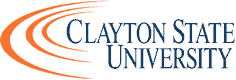 Management Internship SitesTo get an internship approved, print out, fill out, and submit the Learning Agreement Form to the professor who will be coordinating your internship. OrganizationTypeCountyWebsitePhoneAmazon Warehouse DAT1Manufacturing WarehouseSmyrnaN/A(770) 803-9549Angkor Resource Center, Inc.Non-Profit ManagementRiverdalehttp://arc707.org/index.html (404) 594-8770Apple (Atlanta)Apple Retail StoreAtlantahttps://www.apple.com/retail/lenoxsquare/?cid=aos-us-seo-maps(404) 926-3085Athletes Meeting Excellence Inc.Sports Mentoring CompanyAtlantahttps://amesportsinc.org/1-877-916-3976Avalon ChurchReligionMcDonoughhttps://www.avalonchurch.net/(770) 320-7008Avis Rent A CarCar Rental Agency Atlantahttps://www.avisbudgetgroup.jobs/en/students-grads/(404) 659-4814B&H Tax CPA'sAccounting McDonoughhttp://www.bhtaxcpas.com/ (678) 466-6800Bank of AmericaBanking College Parkhttp://careers.bankofamerica.com/ (404) 765-1991Bank of America (Forest Park)Banking Forest Parkhttps://campus.bankofamerica.com/(404) 362-8500Birch CommunicationsTelecommunicationsAtlantahttp://www.birch.com/ (866) 424-5100Cambridge High SchoolPublic SchoolMiltonhttps://www.fultonschools.org/cambridgehs(470) 254-2883Caring for Others TransportationSocial Services OrganizationAtlantahttps://caring4others.org/(404) 761-0133Carvana Car DealershipAtlantahttps://www.carvana.com/vending-machine/atlanta-ga(800) 333-4554Chapel Hill OrthodontistDental ClinicDecaturhttps://www.chapelhillorthoga.com/(678) 418-3000Chick-Fil-A, FairburnChick-Fil-A, FairburnFairburnhttps://www.chick-fil-a.com/careers(770) 892-3908Ciox HealthHealthcare Data Management Alpharettahttps://www.cioxhealth.com/(800) 367-1500City of Riverdale Local GovernmentRiverdalehttp://www.riverdalega.gov/ (770) 997-8989Clayton County Convention & Visitors BureauHospitalityJonesborohttp://www.atlantastruesouth.com/ (770) 478-4800Clayton County GovernmentCounty GovernmentJonesborohttp://www.claytoncountyga.gov/ (770) 478-2280Clayton county Office of Performance ManagementPublic SchoolJonesborohttps://www.clayton.k12.ga.us/departments/human_resources/performance_management770-473-2700 ext.700149 Clayton County Parks & RecreationParks & RecreationJonesborohttp://www.claytonparks.com/(770) 477-3766Clayton State University - Career ServicesCareer DevelopmentMorrowwww.clayton.edu/career (678) 466-5400Clayton State University - Department of Recreation & WellnessRecreation And WellnessMorrowhttp://www.clayton.edu/recwell (678) 466-4971Clayton State University - Department of Residence LifeResidence LifeMorrowhttp://www.clayton.edu/housing (678) 466-4663Clayton State University - Housing and Residence LifeHousingMorrow https://www.clayton.edu/housing/(678) 466-4663Clayton State University - OrientationAdmissions Morrowhttp://www.clayton.edu/orientation (678) 466-4115Clayton State University - The Loch ShopAuxiliary ServicesMorrowhttp://www.clayton.edu/auxservices/the-loch-shop (678) 466-4220Clayton State University Department of AthleticsEducationMorrowhttps://claytonstatesports.com/(678) 466-4692Clayton State University Human Resources DepartmentHuman ResourcesMorrowhttp://www.clayton.edu/human-resources (678) 466-4230Clayton State University Office of Career ServicesEducationMorrowhttps://www.clayton.edu/career/contact-us678-466-5400Clayton State University Small Business Development CenterBusiness DevelopmentMorrowhttp://www.clayton.edu/business/SBDC (678) 466-5100Corelogic TeletrackConsultingNorcrosshttp://www.corelogic.com/ (770) 449-8809Cre8tive ConceptionsCorporate Gift SupplierPeachtree Cityhttps://www.cre8tivemotifs.com/ (678) 242-9085Crystal Lake Golf and Country ClubRecreation Hamptonhttp://www.crystallakecc.com/ (770) 471-3233Cts Thrift StoreThrift StoreAtlantahttps://www.cathedralthrifthouse.org/(404) 876-5440Cummin Landscape Supply Inc. Landscaping Supply CompanyAtlantahttps://www.cumminlandscapesupply.com/(404) 221-9285CVS Pharmacy PharmacySeveral Locationshttps://jobs.cvshealth.com/pharmacist/pharmacy-internships/N/ADel Monte Fresh Produce Co., Inc. NAFood Service/LogisticsForest Parkhttp://freshdelmonte.com/ (214) 428-3600Delta Community Credit Union Credit UnionSeveral Locationshttps://www.deltacommunitycu.com/content/deltacommunitycreditunionprogram/us/en/home/careers.html 404-715-4725Dernier Cri GownsDress StoreConyershttps://www.dcgowns.com/(770) 648-6953Destined for Greatness Outreach Youth Center, Inc.Non-Profit For YouthFultonhttp://www.dfgyouth.org/877.571.6614Enterprise Rent A CarCar Rental AgencyMorrowhttps://www.enterprise.com/en/home.html(770) 968-3423EPIC Services LLCInteractive Entertainment N/Ahttps://www.epicgames.com/site/en-US/earlycareersN/AEXP RealtyCloud-Based Real Estate Brokerage Several Locationshttps://www.indeed.com/cmp/Exp-Realty/locations/GA/Atlanta(888) 959-9461FedEX GroundSupply Chain ManagementEllenwoodhttps://www.fedex.com/en-us/home.html(800) 463-3339Four Hats Traffic Control Services Fayettevillehttps://fourhatsinc.com/770-510-8370GEICO (Macon)Corporate OfficeMaconhttps://www.geico.com/?y_source=1_MTQ5NTQ4MDktNzE1LWxvY2F0aW9uLndlYnNpdGU%3D(478) 741-1200Georgia Department of RevenueGovernmentAtlantahttps://dor.georgia.gov/(877) 423-6711Graffiti Shield, IncSurface Protection Solution CompanyAnaheim, CAhttps://www.graffiti-shield.com/714-575-1100Grant BerriesDessert ShopAugustahttps://grantberries.com/(706) 955-3180Home Depot Locust Grove Hwy 155Distribution ServiceLocust Grovehttps://careers.homedepot.com/career-areas/warehouse-jobs/?utm_source=vanityurl_careers.homedepot.com%2Fwarehouse&utm_medium=vanityurl&utm_campaign=warehouse(770) 288-1000https://www.avon.com/Beauty Products OnlineSeveral Locationshttps://www.avon.com/1-800-500-2866IMS Electronics RecyclingEnvironmentalDecaturhttp://www.imselectronics.com/ (770) 776-4210Inspired by Grace, LLCCounseling ServicesSeveral Locationshttps://www.territanishadmft.com/pages/inspiredbygraceN/AInternational Rescue Committee - AtlantaSocial ServicesAtlantahttps://www.rescue.org/united-states/atlanta-ga(404) 292-7731John's Auto RepairAuto RepairJonesboroN/A(770) 210-6514Key Glee ATLReal Estate AgencyAtlantahttps://www.goldenkeyatl.com/(404) 630-5900Lay Law LegalLegalRockville, Marylandhttps://www.laylawoffice.com/(301) 915-5436 Love CBDVitamins And Supplements Store Stockbridgehttps://www.lovecbdstockbridge.com/(678) 274-6409Marshalls Distribution CenterDistribution ServiceDecaturhttps://www.marshalls.com/us/store/index.jsp(770) 987-4280Meininger Chiropractic ClinicChiropracticMcDonoughhttp://henrycountybackpain.com/ (770) 957-7881MonicazMuzikSingerN/Ahttps://www.monicazmuzik.com/(404) 465-8737Nestle USASupply Chain ManagementSeveral Locationshttps://www.nestle.com/jobs/career-area/internships 1 (800) 225-2270North Park at Eagles LandingApartment ManagementStockbridgehttp://www.hpinpateagleslanding.com/  (770) 506-3311Old Dominion Freight (Conley)Freight LineSeveral Locationshttps://www.odfl.com/us/en/careers.html1 (800) 235-5569Patchwerk Recording StudiosRecording Studio Atlantahttps://www.patchwerk.com/index.php/company-info/internships(404) 874-9880Peach State GolfGolf Shop McDonoughhttps://peachstategolf.com/(678) 272-0644PoliticareN/AAtlantahttps://www.politicare.org/770-648-4340Ramada LimitedHospitalityLocust Grovehttp://www.ramada.com/hotels/georgia/locust-grove/ramada-limited-locust-grove/hotel-overview?WID=LC:RA:20160226:RIO:Local:SM-rasatl (770) 898-1216Renaissance Concourse Atlanta HotelHotelAtlantahttps://jobs.marriott.com/marriott/jobs?lang=en-US&utm_medium=jobboard&utm_source=MarriottCareersWebsite&keywords=internship%20&sortBy=relevance&page=1(404) 209-9999Riverdale City Hall/Finance OfficeLocal GovernmentRiverdalehttp://www.riverdalega.gov/(770) 997-8989Safran AeroSystems Services AmericasAerospace Company Peachtree Cityhttps://www.safran-group.com/companies/safran-aerosystems-services (678) 228-8153Scheduling InstituteManagement ConsultationAlpharettahttps://www.schedulinginstitute.com/(770) 518-7575Securitas SecuritySecurity Guard ServicesAtlantahttps://www.securitasinc.com/Contact-Us/Georgia/Atlanta/(404) 633-1140Serenity House of Atlanta Ministries Inc. Housing And SupportAtlantahttps://www.serenityhouseatl.org/(844) 473-7364SmartRentHome Automation CompanyScottsdale, AZhttps://smartrent.com/(844) 479-1555Something Special at Lillian Gardens (Name Change)Event PlanningNewnanwww.lilliangardens.com(770) 251-1206Sonnen Inc.Corporate OfficeTucker, GAhttps://sonnenusa.com/en/(310) 853-2404Spontent GmbHMedia CompanyDüsseldorf, Germanyhttps://spontent.lol/N/AState Farm Insurance – Charlie PeltInsuranceJacksonhttps://www.statefarm.com/agent/us/ga/jackson/charlie-pelt-00p1m55f6ak(770) 775-1222State Farm Insurance-KNInsurance Morrowhttp://www.kathyinsurance.com/ (770) 961-4645T & T BakeryBakeryPainesville, OH https://tntbakerydeli.com/(440) 352-9742The Ayanna Ford-Bogan State Farm AgencyInsurance Agency Covington, GAhttps://www.youragentayanna.com/ (678) 212-5004The Eye AppealOptometryRancho, CAhttps://www.eyeappealoptometry.com/(951) 587-6500Thyssenkrupp ElevatorMobility Products and ServicesAtlantahttps://www.tkelevator.com/us-en/(770) 799-0400Tia and Company Real EstateRealtorAtlantahttps://www.realtor.com/realestateagents/5dca971a26ef5b00137bef85404-857-6612Trinity Social ServicesSocial Services Atlantahttp://www.trinitysocialservices.com/  (678) 824-6590Truett’s Chick-fila-A -- StockbridgeRestaurantStockbridgehttps://www.chick-fil-a.com/locations/ga/truetts-chickfila-stockbridge(770) 313-6249Upper Room Ministries Christian AcademyPrivate SchoolAtlantahttps://www.upperroomministriesatlanta.com/(770) 997-2506Walmart Distribution Center (Fulton Pkwy)RetailSeveral Locationshttps://careers.walmart.com/undergraduate-internshipsN/AWorld Trade Center AtlantaManagementAtlantawww.wtcatlanta.org (404) 439-1045World Trade Center Health Program (CDC)1557014GovernmentAtlantahttp://www.cdc.gov/wtc/index.html (888) 982-4748 